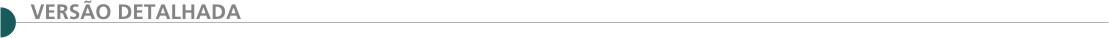 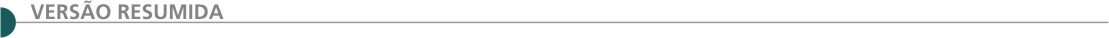  PREFEITURA MUNICIPAL DE CAMPOS ALTOS COMISSÃO DE LICITAÇÃO AVISO DE LICITAÇÃO – TP 01/2020 O Município de Campos Altos-MG, torna público a quem interessar possa que, está REABERTA licitação modalidade Tomada de preço Nº 01/2020, Processo Nº 03/2020, para CONTRATAÇÃO DE EMPRESA PARA EXECUÇÃO DA OBRA DE PAVIMENTAÇÃO ASFÁLTICA DE 2.714,22M² EM CBUQ E EXECUÇÃO DE 484,60 METROS LINEARES DE MEIO-FIO COM SARJETA (EXTRUSORA) E DE 175,00 METROS LINEARES DE SARJETA TIPO 1, PADRÃO DEER/MG EM TRECHOS DAS RUAS WILSON FALCO FILHO E GERALDO DE SÁ, BAIRRO BARREIRO E AINDA TRECHOS DA RUA MURILO AMARAL E DA AVENIDA SALVADOR RAIMUNDO, BAIRRO SANTA TEREZINHA, EM CONSONÂNCIA COM O CONVÊNIO Nº 1491000523/2019/SEGOV/PADEM FIRMADO ENTRE O MUNICÍPIO DE CAMPOS ALTOS E O ESTADO DE MINAS GERAIS POR INTERMÉDIO DA SECRETARIA DE ESTADO DE GOVERNO. Abertura prevista para o dia 17/02/2020 às 08:30 horas. Prazo para cadastramento dos interessados até o dia 13/02/2020. O Edital encontra-se a disposição no Setor de Licitação desta Prefeitura ou pelo site: www.camposaltos.mg.gov.br.  AVISO DE LICITAÇÃO – TP 02/2020O Município de Campos Altos-MG, torna público a quem interessar possa que, está REABERTA licitação modalidade Tomada de preço Nº 02/2020, Processo Nº 04/2020, para CONTRATAÇÃO DE EMPRESA PARA EXECUÇÃO DA OBRA DE RECAPEAMENTO ASFÁLTICO COM CBUQ DE 2.915,04M² E EXECUÇÃO DE 712,18M DE SARJETA TIPO 1 - 50X5 i=3% NAS RUAS SANTA TEREZINHA, PADRE RUI NUNES VALE, WILSON FALCO FILHO E PRATINHA, EM CONSONÂNCIA COM O CONVÊNIO Nº 1491000176/2019/SEGOV/PADEM FIRMADO ENTRE O MUNICÍPIO DE CAMPOS ALTOS E O ESTADO DE MINAS GERAIS POR INTERMÉDIO DA SECRETARIA DE ESTADO DE GOVERNO. Abertura prevista para o dia 17/02/2020 às 13:30 horas. Prazo para cadastramento dos interessados até o dia 13/02/2020. O Edital encontra-se a disposição no Setor de Licitação desta Prefeitura ou pelo site: www.camposaltos.mg.gov.br. PREFEITURA MUNICIPAL DE CONCEIÇÃO DAS PEDRAS/MG – TORNA PÚBLICO O PROCESSO LICITATÓRIO Nº 07/2020 -NA MODALIDADE DE TOMADA DE PREÇOS Nº 02/2020 Objetivo: Contratação de empresa especializada para execução da pavimentação da Rua Projetada Bairro São José no município de Conceição das Pedras, conforme convenio nº 1301000134/2019 SEINFRA, com fornecimento de todos os materiais, ferramentas, equipamentos e mão de obras, empreitada global indireta. Credenciamento ás 08:00 horas do dia 14/02/2020, e sua abertura marcada para às 08:30 horas do dia14/02/2020, Informações:(35)3664-1222 das 8h às 16 h ou e-mail: licitacao@cobnceicaodaspedras.mg.gov.br.  PREFEITURA MUNICIPAL DE CAPITÓLIO/MG - TOMADA DE PREÇOS N. º 04/2020, CNPJ Nº. 16.726.028/0001-40Torna público através da Presid. da CPL, Ana Paula de Pádua Pristo Almeida, que se acha aberto o Procedimento Licitatório nº. 21/2020, do tipo menor preço item, objetivando execução de obra de PAVIMENTAÇÃO DA RUA FRANCISCO JOAQUIM DOS SANTOS E RUA D. Devendo os Envelopes contendo Documentação Habilitação (Envelope 01) e Proposta Comercial (Envelope 02) serem entregues na Seção de Licitação, até às 09:00 horas do dia 05/03/2020, sendo que o Envelope 01 referente à Habilitação será aberto às09:30 horas do dia 05/03/2020, no mesmo local. Informações através do telefone (37)33730300 ou www.capitolio.mg.gov.br.  PREFEITURA MUNICIPAL DE DIAMANTINA – MG - SECRETARIA MUNICIPAL DE DESENVOLVIMENTO URBANO AVISO DE LICITAÇÃO PROCESSO LICITATÓRIO N.º 015/2020, MODALIDADE: TOMADA DE PREÇOS N.º 002/2020. Objeto: contratação de empresa para a execução de obras de pavimentação asfáltica em ruas dos Distritos de Guinda e Inhaí, Município de Diamantina (MG). Fonte de Recursos: Contrato de Repasse nº 865745/2018/MCIDADES/CAIXA. Data do recebimento dos envelopes de propostas e abertura dos envelopes de documentação: 17/02/2020, às 09:00 horas. Edital também disponível no endereço www.diamantina.mg.gov.br.  PREFEITURA MUNICIPAL DE DIAMANTINA – MG - SECRETARIA MUNICIPAL DE DESENVOLVIMENTO URBANO AVISO DE LICITAÇÃO PROCESSO LICITATÓRIO N.º 016/2020, MODALIDADE: TOMADA DE PREÇOS N.º 003/2020Objeto: contratação de empresa para a execução de obras de pavimentação com bloquetes em ruas do Município de Diamantina (MG). Fonte de Recursos: Contrato de Repasse nº 857179/2017/MCIDADES/CAIXA. Data do recebimento dos envelopes de propostas e abertura dos envelopes de documentação: 18/02/2020, às 09:00 horas. Edital também disponível no endereço www.diamantina.mg.gov.br.  PREFEITURA MUNICIPAL DE DIAMANTINA – MG - SECRETARIA MUNICIPAL DE DESENVOLVIMENTO URBANO AVISO DE LICITAÇÃO PROCESSO LICITATÓRIO N.º 031/2020, MODALIDADE: TOMADA DE PREÇOS N.º 004/2020Objeto: contratação de empresa para a execução de obras de pavimentação asfáltica em ruas da Comunidade de Capoeirão, Distrito de Desembargador Otoni, Município de Diamantina (MG). Fonte de Recursos: Convênio de Saída nº 1491000526/2019/SEGOV/PADEM. Data do recebimento dos envelopes de propostas e abertura dos envelopes de documentação: 19/02/2020, às 09:00 horas. Edital também disponível no endereço www.diamantina.mg.gov.br.  PREFEITURA MUNICIPAL DE DIAMANTINA – MG - SECRETARIA MUNICIPAL DE DESENVOLVIMENTO URBANO AVISO DE LICITAÇÃO - PROCESSO LICITATÓRIO N.º 046/2020, MODALIDADE: TOMADA DE PREÇOS N.º 005/2020Objeto: contratação de empresa para a execução de obras de construção de uma praça na Comunidade de Maria Nunes, Distrito de Mendanha, Município de Diamantina (MG). Data do recebimento dos envelopes de propostas e abertura dos envelopes de documentação: 20/02/2020, às 09:00 horas. Edital também disponível no endereço www.diamantina.mg.gov.br.  PREFEITURA MUNICIPAL DE DIAMANTINA – MG - SECRETARIA MUNICIPAL DE DESENVOLVIMENTO URBANO AVISO DE LICITAÇÃO PROCESSO LICITATÓRIO N.º 049/2020, MODALIDADE: TOMADA DE PREÇOS N.º 006/2020Objeto: contratação de empresa para a execução de obras pavimentação asfáltica de ruas na Comunidade de Maria Nunes, Distrito de Mendanha, Município de Diamantina (MG). Data do recebimento dos envelopes de propostas e abertura dos envelopes de documentação: 21/02/2020, às 09:00 horas. Edital também disponível no endereço www.diamantina.mg.gov.br.  PREFEITURA MUNICIPAL DE FORMIGA/MG T.P Nº 002/2020.PROCESSO DE LICITAÇÃO Nº. 007/2020.MOD. TOMADA DE PREÇOS Nº 002/2020.REGIME De Execução: empreitada por preço unitário. Tipo: Menor Preço. Objeto: Contratação de empresa especializada para executar obras de pavimentação de ruas em asfalto (CBUQ) no Bairro Planalto em área urbana do Município de Formiga, por meio de recursos próprios do Município. O protocolo dos envelopes será dia 14/02/2020 até às 08:00 h. A abertura da sessão será às 08:10 h., no dia 14/02/2020. Local: R. Barão de Piumhi 92-A, Diretoria de Compras Públicas, Formiga – MG. Informações: telefone (37) 3329-1843 / 3329-1844; e-mail: licitacao@formiga.mg.gov.br; site: www.formiga.mg.gov.br.  PREFEITURA MUNICIPAL DE JOÃO PINHEIRO/MG - AVISO DE LICITAÇÃO: TOMADA DE PREÇOS Nº 001/2020Abertura dia 18/02/2020, às 09h00, tipo menor preço global, objetivando a contratação, sob o regime de empreitada global e com o fornecimento de mão-de-obra, equipamentos, materiais, ferramentas e etc., para a Execução de Obra de Restauração da Praça Luzia Mendes Romero no Município de João Pinheiro MG. O Edital poderá ser retirado no site www.joaopinheiro.mg.gov.br (editais de licitações) ou no Dpto. de Compras da Prefeitura. Maiores informações pelo telefone (38) 3561-5511 (ramal 220) ou p/ e-mail: licita@joaopinheiro.mg.gov.br, de 08h00 as 11h00 e de 13h00 as 17h30. PREFEITURA MUNICIPAL DE ITINGA/MG – T.P 001/2020 - INSCRITA NO CNPJ 18.348.748/0001-45Torna público que realizará licitação na modalidade T.P nº 001/2020, Menor Preço, nos termos da Lei 8.666/93 e do Decreto Municipal Nº 001/2006, destinado a Seleção e Contratação de Pessoa Jurídica para Prestação de Serviços com fornecimento de material e mão de obra para Prestação de Serviços na Execução de Obra de Pavimentação de Vias Públicas do Povoado de Pasmadinho Município de Itinga/MG, no dia 18/02/2020 as 09:00 horas. O edital completo e maiores informações poderão ser obtidos na sede da prefeitura situada na Av. Prof. Maria Antônia G. Reis, 34, Centro, CEP 39.610-000, fone/fax (33) 3733- 1616, pelo site www.itinga.mg.gov.br ou pelo e-mail licitaitinga@hotmail.com. T.P 002/2020 - INSCRITA NO CNPJ 18.348.748/0001-45Torna público que realizará licitação na modalidade T.P nº 002/2020, Menor Preço, nos termos da Lei 8.666/93 e do Decreto Municipal Nº 001/2006, destinado a Seleção e Contratação de Pessoa Jurídica para Prestação de Serviços com Fornecimento de Material e Mão de Obra para Prestação de Serviços na Execução de Obra de Pavimentação de Vias Públicas do Bairro Planalto, Município de Itinga/MG, no dia 19/02/2020 as 09:00 horas. O edital completo e maiores informações poderão ser obtidos na sede da prefeitura situada na Av. Prof. Maria Antônia G. Reis, 34, Centro, CEP 39.610-000, fone/fax (33) 3733- 1616, pelo site www.itinga.mg.gov.br ou pelo e-mail licitaitinga@hotmail.com.  PREFEITURA MUNICIPAL DE ITURAMA/MG – AVISO DE LICITAÇÃO - TOMADA DE PREÇOS Nº 01/2020 TOMADA DE PREÇOS Nº 01/2020 Objeto: Contratação de empresa para execução de obras de ampliação de Unidade de Atenção Especializada em Saúde, com recursos provenientes da União Federal, por intermédio do Ministério da Saúde, representada peça Caixa Econômica Federal, referente ao Contrato de Repasse nº852307/2017/MS/Caixa – Processo nº 1046862-70. Data/hora de abertura dos Envelopes: 17 de fevereiro de 2020, às 09:00 hs. Informações: Comissão Permanente de Licitação, Av. Alexandrita, nº 1.314, Jd. Eldorado, CEP 38280-000, Iturama/MG, Tel.: (0**34) 3411-9526. Iturama, 24 de janeiro de 2020. Joice José Severino Filho - Presidente da CP. PREFEITURA MUNICIPAL DE MOEMA/MG, TORNA PÚBLICO QUE FARÁ REALIZAR PROCESSO LICITATÓRIO SOB A MODALIDADE TOMADA DE PREÇOS Nº 02/2020Abertura dia 19/02/2020 às 13:00 horas, cujo objeto é a contratação de empresa especializada para execução de obras de ampliação da UBS Distrito de Chapada, Convênio Proposta nº 11302.3350001/19-002-SUS, nos exatos termos do Edital e seus Anexos – maiores informações: www.moema.mg.gov.br aba licitações - Moema/MG - 29/01/2020. Documentos e informações complementares decorrentes deste processo, consultar neste site oficial: www.moema.mg.gov.br aba Diário Oficial. PREFEITURA MUNICIPAL DE PAPAGAIOS/MG COMUNICA A ABERTURA DE PROCESSO LICIT. Nº 019/2020 - TP Nº 001/2020Para contratação de empresa para pavimentação asfáltica em CBUQ, conforme Convênio 1491001779/2019; celebrado entre o Município de Papagaios/MG e a SEGOV - Secretaria de Estado de Governo e projeto e planilhas. Dt. Abertura: 14/02/2020 às 09:00h. Informações no site: www.papagaios.mg.gov.br ou e-mail: licitacao@papagaios.mg.gov.br ou pelo Tel.: (37) 3274-1260. PREFEITURA MUNICIPAL DE PEDRA BONITA MG, TORNA PÚBLICA A ABERTURA DA TOMADA DE PREÇO Nº002/2020,Tipo menor preço - Objeto: Contratação de empresa, especializada, por meio de preço global e sob regime de empreitada global, com fornecimento de mão de obra, material e equipamento, para construção de um campo de futebol com execução de alambrado, plantio de grama e vestiário do povoado de Matipó Grande, Município de Pedra Bonita/MG. Credenciamento: 18/02/2020 até ás 12:30 horas. Abertura Oficial: 18/02/2020 às 12:30 horas. Local: Rua Leopoldino de Almeida, 290, centro, CEP 35.364-000, Pedra Bonita/MG. Informações pelo telefone (31) 3872-9104 das 12:00 às 16:00 horas. PREFEITURA MUNICIPAL DE SÃO FRANCISCO DO GLÓRIA, NOS TERMOS DA LEI FEDERAL Nº. 8.666/93 E A PRESIDENTE DA CPL, TORNAM PÚBLICO QUE SERÁ REALIZADO O PROCESSO DE LICITAÇÃO Nº. 014/2020/TOMADA DE PREÇO Nº. 002/2020Objeto é a contratação de empresa especializada para execução de obras de infraestrutura básica do loteamento municipal de São Francisco do Glória, englobando terraplanagem, rede de abastecimento de água, esgotamento sanitário e drenagem pluvial, inclusive material e mão de obra especializada. O certame será realizado no dia 20 de fevereiro de 2020, com início às 09h00min. Os licitantes interessados deverão encaminhar para o e-mail licitacao@saofranciscodogloria.mg.gov.br: cópia do CNPJ, última alteração contratual, telefone, inscrição Municipal/Estadual (se houver) e declaração de classificação da Empresa (se a empresa é Microempresa; Pequeno/Médio/Grande Porte; Microempreendedor Individual; Eireli). É necessário o cadastramento da empresa no sistema gerador de proposta eletrônica da Prefeitura para posteriormente ser encaminhado o Edital Convocatório, juntamente com o Programa Gerador de Proposta Eletrônica, tendo em vista que somente serão aceitas as propostas feitas através do referido programa. Melhores informações através do endereço eletrônico: licitacao@saofranciscodogloria.mg.gov.br, no horário de 8h às 16h e no site www.saofranciscodogloria.mg.gov.br.  PREFEITURA MUNICIPAL DE SARDOÁ/MG – AVISO DE LICITAÇÃO – TOMADA DE PREÇOS Nº 001/2020 Objeto: contratação de empresa especializada em execução de obras de engenharia para executar serviços de drenagem e pavimentação das ruas três, sete e nove da COHAB na sede do Município de Sardoá, a ser custeada com recursos próprios do Município. Data: 13/02/2020 Horário: 09:00. O Edital poderá ser retirado diretamente no Setor de Licitações, no horário das 08h00min às 16h00min, na Rua Padre Sady Rabelo, 121, centro, Sardoá ou solicitado através do site do município https://www.sardoa.mg.gov.br/licitacoes ou no e-mail: licitacao@sardoa.mg.gov.br. Informações: Tel.: (33) 3296-1265 com Renato Ferreira de Oliveira .PREFEITURA MUNICIPAL DE SARDOÁ/MG – AVISO DE LICITAÇÃO – TOMADA DE PREÇOS Nº 002/2020 O Município de Sardoá - MG torna público para ciência dos interessados, que estará realizando a Tomada de Preços 002/2020, Objeto: contratação de empresa especializada em execução de obras de engenharia para executar serviços de pavimentação das ruas A, B, C, D, E, F, G e rua Professora Maria Nascente Silva na sede do Município de Sardoá, a ser custeada com recursos próprios do município. Data: 13/02/2020 Horário: 13:00. O Edital poderá ser retirado diretamente no Setor de Licitações, no horário das 08h00min às 16h00min, na Rua Padre Sady Rabelo, 121, centro, Sardoá ou solicitado através do site do município https://www.sardoa.mg.gov.br/licitacoes ou no e-mail: licitacao@sardoa.mg.gov.br Informações: Tel.: (33) 3296-1265 com Renato Ferreira de Oliveira – Presidente da CP. PREFEITURA MUNICIPAL DE MUNICÍPIO DE SERRA DOS AIMORÉS – /MG - TOMADA DE PREÇOS Nº 002/2020Por intermédio do Presidente da Comissão Permanente de Licitação, faz saber estará realizando no dia20 de Fevereiro às de 2020, às 09:00horas, na sala da COPEL localizada na Avenida Rio Amazonas, nº 700, Centro, Serra dos Aimorés – Minas Gerais Licitação na modalidade Tomada de Preços nº 002/2020, do Processo Administrativo nº 006/2020 do Tipo menor Preço Global, cujo objeto é a CONTRATAÇÃO DE PESSOA JURÍDICA PARA EXECUÇÃO DE OBRAS E SERVIÇOS DE RECAPEAMENTO ASFÁLTICO EM PMF (PRÉ-MISTURADO A FRIO) E MEIO FIO DE CONCRETO PRÉ-MOLDADO (COM O FORNECIMENTO DE MATERIAIS E MÃO DE OBRA), NAS RUAS RIO JEQUITINHONHA, SÃO MARCOS, CARINHANHA, PARAOPEBA E CAPIBERIBE, TODAS NA SEDE DO MUNICÍPIO, EM VIRTUDE DOS CONVÊNIOS DE N.º 1491000381/2018, 1491000380/2018, 1491000775/2019SEGOV/PADEM.O edital poderá ser adquirido no site www.pmsa.mg.gov.br, ou no endereço acima citado.  PREFEITURA MUNICIPAL DE TURVOLÂNDIA - ESTADO DE MINAS GERAIS – AVISO DE LICITAÇÃO – PROCESSO LICITATÓRIO Nº 15/2020 – TOMADA DE PREÇO Nº. 01/2020 O Município de Turvolândia Estado de Minas Gerais, através de sua Comissão Permanente de Licitação, torna público para o conhecimento dos interessados, que receberá até o dia 24 de Fevereiro de 2020 às 09:00 hs. no serviço de Protocolo Geral da Prefeitura, no endereço Praça Dom Otávio, nº. 240 - Centro - Turvolândia/MG, envelopes de habilitação e proposta de preço da licitação acima mencionada, para Contratação de empresa de construção civil para realização de serviços em regime de empreitada global para construção da primeira etapa do ginásio de esportes no Município de Turvolândia/MG. Mais informações pelo telefone (35) 3242 1174 pelo E-mail licitaturvolandia@hotmail.com e pelo Site www.turvolandia.mg.gov.br.  PREFEITURA MUNICIPAL DE URUANA DE MINAS/MG, AVISO DE LICITAÇÃO EDITAL TOMADA DE PREÇOS Nº 002/2020. Torna público para o conhecimento dos interessados que no dia 17 de Fevereiro de 2020, às 11:00 horas, realizara Tomada de Preços nº 002/2020, objeto: Recapeamento Asfáltica em CBUQ. Informações Telefone (038) 3678-9090. MINISTÉRIO DE MINAS E ENERGIA - CENTRAIS ELÉTRICAS BRASILEIRAS S/A - FURNAS CENTRAIS ELÉTRICAS S/A- AVISO DE LICITAÇÃO - LI.GS.A.00098.2019. FURNAS torna público que realizará Licitação, nos termos da Lei 13.303/2016, para a contratação Execução dos Serviços de Obras Civis relativos à Continuidade do Programa de Recuperação de Áreas Degradadas - PRAD na LT 138 kV Simplício - Rocha Leão. 3. Regime de execução: Empreitada por Preço Unitário. 4. Tipo de Licitação: Menor Preço Global. 5. Modo de disputa: combinado fechado/aberto. 6. O Edital está disponível a partir desta data no site de FURNAS (www.furnas.com.br - opção "Fornecedores / Editais"), gratuitamente. 7. As propostas deverão ser entregues até às 14:00h do dia 21/02/2020, no endereço Rua Real Grandeza, 219 - sala 705, do Bloco B - Botafogo - Rio de Janeiro - RJ. MINISTÉRIO DE MINAS E ENERGIA - CENTRAIS ELÉTRICAS BRASILEIRAS S/A - AVISO DE LICITAÇÃO PREGÃO ELETRÔNICO Nº PE.CSAQ.A.00172.2019 - UASG 926137 FURNAS CENTRAIS ELÉTRICAS S.A., torna público que realizará licitação na modalidade pregão eletrônico para aquisição de materiais com prestação de serviço, para execução de modernização e reforma geral de um Guindaste Hidráulico Modelo 150 / série A - Fabricação GALION. Número do Pregão: PE.CSAQ.A.00172.2019. 3. Tipo de Licitação: Menor Preço. 4. Consulta do Edital: O edital poderá ser consultado e obtido a partir das 8h do dia 23/01/2020 no website Comprasnet: www.comprasgovernamentais.gov.br (UASG 926137 - número da licitação 172.2019). 5. Apresentação de Propostas: As propostas deverão ser apresentadas até às 9h do dia 11/02/2020, no mesmo endereço citado acima. MINISTÉRIO DE MINAS E ENERGIA - CENTRAIS ELÉTRICAS BRASILEIRAS S/A - DIRETORIA DE ADMINISTRAÇÃO E FINANÇAS SUPERINTENDÊNCIA DE AQUISIÇÃO E INFRAESTRUTURA DEPARTAMENTO DE AQUISIÇÃO NACIONAL DE BENS E SERVIÇOS AVISO DE LICITAÇÃO DABS.A/LCT-010/2019 A ELETROBRAS ELETRONUCLEAR torna público que realizará a LICITAÇÃO para a contratação de serviços de engenharia para a execução das obras de construção do reservatório de emergência de água doce. 2. O edital poderá ser consultado e obtido gratuitamente a partir do dia 30/01/2020, através do site www.eletronuclear.gov.br. A sessão pública será realizada às 10hs do dia 20/02/2020, no Auditório localizado no 9º andar na Rua da Candelária, 65, 12º andar, Centro, Rio de Janeiro. ESTADO DA BA- PREFEITURA MUNICIPAL DE NOVA VIÇOSA - RDC Nº 2/2020 PROCESSO ADMINISTRATIVO 732/2020 REGIME DIFERENCIADO DE CONTRATAÇÃO A CPL do Município de Nova Viçosa-BA, torna público que será realizado no dia 21/02/2020 às 14h na sala da CPL, situada a Av. Oceânica 2.994, Bairro Abrolhos I Nova Viçosa Bahia, Processo Licitatório na Modalidade REGIME DIFERENCIADO DE CONTRATAÇÃO - RDC Nº. 001/2020 para contratação de empresa especializada para prestação de serviço de engenharia, voltado a reforma das escolas municipais: ESCOLA AILTON MARQUES e ESCOLA ANÍSIO MARQUES, de acordo com Termo de Referência Anexo I. O Edital deverá ser retirado pelos interessados junto à Comissão de Licitação no endereço acima. ESTADO DA BA- RDC Nº 2/2020 PROCESSO ADMINISTRATIVO 732/2020 REGIME DIFERENCIADO DE CONTRATAÇÃO A CPL do Município de Nova Viçosa-BA, torna público que será realizado no dia 21/02/2020 às 14h na sala da CPL, situada a Av. Oceânica 2.994, Bairro Abrolhos I Nova Viçosa Bahia, Processo Licitatório na Modalidade REGIME DIFERENCIADO DE CONTRATAÇÃO - RDC Nº. 001/2020 para contratação de empresa especializada para prestação de serviço de engenharia, voltado a reforma das escolas municipais: ESCOLA AILTON MARQUES e ESCOLA ANÍSIO MARQUES, de acordo com Termo de Referência Anexo I. O Edital deverá ser retirado pelos interessados junto à Comissão de Licitação no endereço acima. ESTADO DA BA- PREFEITURA MUNICIPAL DE SÃO DESIDÉRIO - AVISOS DE LICITAÇÃO CONCORRÊCIA Nº 1/2020 "A Prefeitura Municipal de São Desidério torna público que realizará licitação na modalidade Concorrência n° 001/2020 para Contratação de empresa especializada no ramo da construção civil, pelo regime de Empreitada Global, para execução da obra de Construção de casas populares em diversas localidades do município de São Desidério/BA. A entrega e abertura das propostas serão no dia 04 de março de 2020, as 8:15 horas, na sede da Prefeitura Municipal situada à Praça Emerson Barbosa, nº 01, centro, São Desidério-BA. Edital estará à disposição dos interessados no site www.saodesiderio.ba.gov.br. Quaisquer informações pelo tel. (77) 3623-2145.  ESTADO DA BA- PREFEITURA MUNICIPAL DE SÃO DESIDÉRIO - CONCORRÊCIA Nº 2/2020 "A Prefeitura Municipal de São Desidério torna público que realizará licitação na modalidade Concorrência n° 002/2020 para Contratação de empresa especializada para obra PAVIMENTAÇÃO EM TSD COM CAPA SELANTE, DRENAGEM DE ÁGUAS PLUVIAIS E SINALIZAÇÃO VIÁRIA NA RODOVIA QUE LIGA O POVOADO DE ALMAS A RODOVIA BA 463 - TRECHO 1 - MUNICÍPIO DE SÃO DESIDERIO. A entrega e abertura das propostas serão no dia 05 de março de 2020, as 8:15 horas, na sede da Prefeitura Municipal situada à Praça Emerson Barbosa, nº 01, centro, São Desidério-BA. Edital estará à disposição dos interessados no site www.saodesiderio.ba.gov.br. Quaisquer informações pelo tel. (77) 3623-2145. ESTADO DAO RJ- PREFEITURA MUNICIPAL DE ITAGUAÍ - AVISO DE LICITAÇÃO CONCORRÊNCIA PÚBLICA Nº 8/2020 (PA 22.421/2019). Objeto resumido: O objeto da presente Concorrência Pública, é a contratação de empresa para reforma de praças no Município de Itaguaí - Abeilardo Goulart (Bairro SASE) e Estrela do Céu (Bairro Estrela do Céu), com fornecimento de mão de obra, material, ferramentas e equipamentos necessários, a ser gerenciado pela Secretaria de Obras e Urbanismo, no Município de Itaguaí, conforme Projeto Básico aprovado, constante nas especificações técnicas. Condições e local para a retirada do edital: trazer 2 (duas) resmas de papel A4 e o carimbo da empresa, junto à CPL, nas dependências da PMI, com sede na Rua General Bocaiúva, n° 636, Centro - Itaguaí - RJ, de segunda a sexta de 10 às 16 horas ou no site da Prefeitura (http://www.itaguai.rj.gov.br). Data e hora da realização: dia 10 de Março de 2020, às 10 horas. Local: A sessão realizar-se-á no endereço supramencionado, no auditório da Secretaria Municipal de Licitações e Contratos. ESTADO DE SP- PREFEITURA MUNICIPAL DA ESTÂNCIA BALNEÁRIA DE PRAIA GRANDE - CONCORRÊNCIA PÚBLICA Nº 1/2020 Objeto: "Recapeamento de Vias No Município de Praia Grande, Nos Bairros Canto do Forte, Boqueirão, Guilhermina, Aviação, Tupi, Ocian, Mirim, Maracanã, Caiçara, Real, Sítio do Campo, Glória, Antártica, Quietude, Anhanguera, Nova Mirim, Ribeirópolis, Esmeralda, Samambaia e Vila Sônia". Tipo: Menor Preços. Regime de Execução: Empreitada Por Preços Unitários. Processo Administrativo: 750/2020. Data e horário da licitação: 05/03/2020 às 10:00 Hs. Lei Federal N.º 8.666/93, suas alterações e Normas Complementares, Lei Federal 12.844/2013 alterada pela Lei Federal n° 13.161/2015 e lei Federal n° 13.670/2018, Lei Federal Nº 4.320/64, Lei Complementar Federal Nº 101/00, Lei Federal Nº 10.028/00, Lei Federal Nº 11.079/04, Lei federal 12.305/2010, Lei Complementar 1.660/2013, Decreto Municipal n° 5.919/2015, Lei Complementar Federal Nº 123 De 14/12/06, Lei Complementar n° 147/14, Decreto Federal 7.983/2013, Acórdão 2.622/2013 TCU-Plenário, Lei Complementar Municipal Nº 667/13, Complementar Municipal nº 714/15 alterada pelas Lei Complementar n° 726/16, Lei Complementar n° 735/17 e Lei Complementar n° 739/17, Decreto Municipal 3.855/05 e Demais Legislações Pertinentes a matéria. Os interessados poderão obter o Caderno Integral do Edital através do site www.praiagrande.sp.gov.br a partir do dia 31/01/2020 ou consultar o presente Edital na Secretaria Municipal de Obras Públicas - SEOP, situada na Avenida Presidente Kennedy, nº 9.000, Mirim, Praia Grande - SP no horário das 09:00 às 12:00 e das 14:00 às 16:00 hs. O interessado poderá de forma facultativa remeter por e-mail o Recibo de Retirada de Edital pela Internet (Anexo G) deste edital informando a Razão Social/Nome, CNPJ/CPF, Número do telefone e e-mail em que poderá receber eventuais informações, esclarecimentos ou elementos complementares, na forma do disposto do supracitado Anexo "G". ESTADO DE SP- PREFEITURA MUNICIPAL DA ESTÂNCIA BALNEÁRIA DE PRAIA GRANDE - AVISO CONCORRÊNCIA PÚBLICA INTERNACIONAL Nº 15/2019 PMH 13425/19 Objeto - Contratação de empresa especializada para execução das obras de continuação da duplicação da Avenida Thereza Ana Cecon Breda e implantação de Posto de Monitoramento Ambiental, município de Hortolândia, SP. Comunicamos a todos os interessados que, decorrido o prazo para interposição de recursos administrativos, fica agendado o dia 31 de janeiro de 2020 às 09h00min para a abertura dos envelopes 02 - Proposta Comercial das proponentes habilitadas. ESTADO DE SP- PREFEITURA MUNICIPAL DE ITATIBA - AVISO DE ADIAMENTO CONCORRÊNCIA PÚBLICA Nº 12/2019 TIPO MENOR PREÇO GLOBAL - EDITAL Nº 154/19 Ob.: Contratação de empresa para construção do Parque do Idoso, com fornecimento de material e mão-de-obra, em conformidade com o projeto básico, planilha orçamentária e demais elementos constantes do edital, disponível na íntegra, na S. de Licitações, Av. Luciano Consoline, 600, Jd de Lucca, e endereço eletrônico www.itatiba.sp.gov.br. A entrega dos envelopes que se encerraria no dia 04/02/20 às 15h, se encerrará no dia 16/03/20, às 10h. Fone (11)3183-0655. ADRIANA STOCCO Presidente da CPL  ESTADO DE SP- PREFEITURA MUNICIPAL DE ITATIBA - AVISO DE LICITAÇÃO CONCORRÊNCIA PÚBLICA Nº 4/2020 TIPO MENOR PREÇO GLOBAL - EDITAL 08/20 Ob.: Contratação de empresa para reforma de prédio para instalação de creche, com fornecimento de material e mão-de-obra, em conformidade com o projeto básico, planilha orçamentária e demais elementos constantes do edital, disponível na íntegra, S. de Licitações, Av. Luciano Consoline, 600, Jd de Lucca, e endereço eletrônico www.itatiba.sp.gov.br. A entrega dos envelopes se encerrará no dia 02/03/20, às 10h. Fone (11) 3183-0655.ÓRGÃO LICITANTE: SMOBI - SECRETARIA MUNICIPAL DE OBRAS E INFRAESTRUTURA EDITAL: PREGÃO ELETRÔNICO SMOBI 048/2019Endereço: Rua dos Guajajaras, 1107 - 2° andar – Lourdes – 30180-105 BH/MGFone: 31 3277-5020Sites www.licitacoes.caixa.gov.br e www.pbh.gov.br - E-mail anapaula.prado@pbh.gov.br. Endereço: Rua dos Guajajaras, 1107 - 2° andar – Lourdes – 30180-105 BH/MGFone: 31 3277-5020Sites www.licitacoes.caixa.gov.br e www.pbh.gov.br - E-mail anapaula.prado@pbh.gov.br. OBJETO: EXECUÇÃO DE SERVIÇOS COMUNS DE ENGENHARIA PARA LIMPEZA E MANUTENÇÃO PREVENTIVA E CORRETIVA DAS BACIAS E DISPOSITIVOS DE DETENÇÃO DE CHEIAS NO MUNICÍPIO DE BELO HORIZONTE, COM O FORNECIMENTO DE MATERIAIS, INSUMOS E MÃO DE OBRA, CONFORME ESPECIFICAÇÕES E QUANTIDADES CONTIDAS NOS ANEXOS DESTE EDITAL.DATAS:Credenciamento: até às 8:00 do dia 12/02/2020;Lançamento de proposta comercial: até às 8:30 do dia 12/02/2020;Abertura da sessão pública de lances: dia 12/02/2020 às 10:00;Visita: conforme edital. Prazo de Execução: 730 dias. VALORESVALORESVALORESVALORESValor Estimado da ObraCapital Social Igual ou SuperiorGarantia de PropostaValor do Edital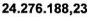 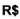 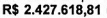 R$ -R$ -CAPACIDADE TÉCNICA: 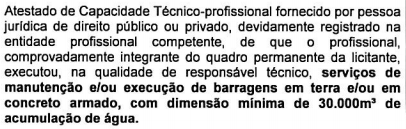 CAPACIDADE OPERACIONAL: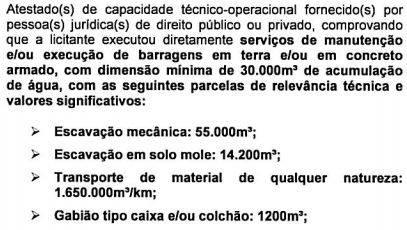 ÍNDICES ECONÔMICOS: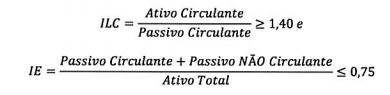 OBSERVAÇÕES: Consórcio: Não.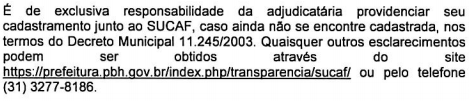  Clique aqui para fazer o download deste edital.ÓRGÃO LICITANTE: URBEL/ SMOBI  EDITAL: PREGÃO ELETRÔNICO URBEL/SMOBI Nº 008/2019Endereço: Av. do Contorno, 6.664, 1º Andar, SavassiDe segunda a sexta-feira, no horário de 09h00 às 12h00 e de 14h00 às 16h00 Informações: www.prefeitura.pbh.gov.br/licitacoes Endereço: Av. do Contorno, 6.664, 1º Andar, SavassiDe segunda a sexta-feira, no horário de 09h00 às 12h00 e de 14h00 às 16h00 Informações: www.prefeitura.pbh.gov.br/licitacoes OBJETO: PRESTAÇÃO DE SERVIÇOS DE MANUTENÇÃO DO EDIFÍCIO RESIDENCIAL RESPLENDOR NA VILA SENHOR DOS PASSOS. TIPO: MENOR PREÇO, AFERIDO PELO VALOR GLOBAL. REGIME DE EXECUÇÃO: EMPREITADA POR PREÇO UNITÁRIO.DATAS: RECEBIMENTO DE PROPOSTAS COMERCIAIS: Até às 08:30 do dia 17 de fevereiro de 2020.SESSÃO PÚBLICA DE LANCES: Aberta às 14:00 do dia 17 de fevereiro de 202Prazo de execução: Conforme edital.VALORESVALORESVALORESVALORESValor Estimado da ObraCapital Social Igual ou SuperiorGarantia de PropostaValor do EditalR$ -R$64.879,39R$ -R$ -CAPACIDADE TÉCNICA: Atestado(s) de Capacidade Técnico-Profissional fornecido(s) por pessoa(s) jurídica(s) de direito público ou privado, devidamente registrado(s) na entidade profissional competente, de que o(s) profissional(is) comprovadamente integrante(s) do quadro permanente da LICITANTE e devidamente registrado(s) na entidade profissional competente, executou(aram), na qualidade de responsável(is) técnico(s), serviços de manutenção de edifício ou serviços de construção de edifício.CAPACIDADE TÉCNICA: Atestado(s) de Capacidade Técnico-Profissional fornecido(s) por pessoa(s) jurídica(s) de direito público ou privado, devidamente registrado(s) na entidade profissional competente, de que o(s) profissional(is) comprovadamente integrante(s) do quadro permanente da LICITANTE e devidamente registrado(s) na entidade profissional competente, executou(aram), na qualidade de responsável(is) técnico(s), serviços de manutenção de edifício ou serviços de construção de edifício.CAPACIDADE TÉCNICA: Atestado(s) de Capacidade Técnico-Profissional fornecido(s) por pessoa(s) jurídica(s) de direito público ou privado, devidamente registrado(s) na entidade profissional competente, de que o(s) profissional(is) comprovadamente integrante(s) do quadro permanente da LICITANTE e devidamente registrado(s) na entidade profissional competente, executou(aram), na qualidade de responsável(is) técnico(s), serviços de manutenção de edifício ou serviços de construção de edifício.CAPACIDADE TÉCNICA: Atestado(s) de Capacidade Técnico-Profissional fornecido(s) por pessoa(s) jurídica(s) de direito público ou privado, devidamente registrado(s) na entidade profissional competente, de que o(s) profissional(is) comprovadamente integrante(s) do quadro permanente da LICITANTE e devidamente registrado(s) na entidade profissional competente, executou(aram), na qualidade de responsável(is) técnico(s), serviços de manutenção de edifício ou serviços de construção de edifício.CAPACIDADE OPERACIONAL:  Atestado(s) de capacidade técnico-operacional fornecido(s) por pessoa(s) jurídica(s) de direito público ou privado, comprovando que a LICITANTE realizou, diretamente, serviços de manutenção ou construção de edifício, comprovando a execução dos seguintes serviços e atividades relevantes: 12.1.2.3.1. Demolição; 12.1.2.3.2. Pintura em edifícios; 12.1.2.3.3. Revestimento em edifícios.CAPACIDADE OPERACIONAL:  Atestado(s) de capacidade técnico-operacional fornecido(s) por pessoa(s) jurídica(s) de direito público ou privado, comprovando que a LICITANTE realizou, diretamente, serviços de manutenção ou construção de edifício, comprovando a execução dos seguintes serviços e atividades relevantes: 12.1.2.3.1. Demolição; 12.1.2.3.2. Pintura em edifícios; 12.1.2.3.3. Revestimento em edifícios.CAPACIDADE OPERACIONAL:  Atestado(s) de capacidade técnico-operacional fornecido(s) por pessoa(s) jurídica(s) de direito público ou privado, comprovando que a LICITANTE realizou, diretamente, serviços de manutenção ou construção de edifício, comprovando a execução dos seguintes serviços e atividades relevantes: 12.1.2.3.1. Demolição; 12.1.2.3.2. Pintura em edifícios; 12.1.2.3.3. Revestimento em edifícios.CAPACIDADE OPERACIONAL:  Atestado(s) de capacidade técnico-operacional fornecido(s) por pessoa(s) jurídica(s) de direito público ou privado, comprovando que a LICITANTE realizou, diretamente, serviços de manutenção ou construção de edifício, comprovando a execução dos seguintes serviços e atividades relevantes: 12.1.2.3.1. Demolição; 12.1.2.3.2. Pintura em edifícios; 12.1.2.3.3. Revestimento em edifícios.ÍNDICES ECONÔMICOS: Índice de Liquidez Corrente (ILC), igual ou superior a 1,50 - Índice de Endividamento (IE) ≤ 0,75.ÍNDICES ECONÔMICOS: Índice de Liquidez Corrente (ILC), igual ou superior a 1,50 - Índice de Endividamento (IE) ≤ 0,75.ÍNDICES ECONÔMICOS: Índice de Liquidez Corrente (ILC), igual ou superior a 1,50 - Índice de Endividamento (IE) ≤ 0,75.ÍNDICES ECONÔMICOS: Índice de Liquidez Corrente (ILC), igual ou superior a 1,50 - Índice de Endividamento (IE) ≤ 0,75.OBSERVAÇÕES: - Consórcio: Não. Conforme edital. Visita: Conforme edital. Clique aqui para fazer o download deste edital. OBSERVAÇÕES: - Consórcio: Não. Conforme edital. Visita: Conforme edital. Clique aqui para fazer o download deste edital. OBSERVAÇÕES: - Consórcio: Não. Conforme edital. Visita: Conforme edital. Clique aqui para fazer o download deste edital. OBSERVAÇÕES: - Consórcio: Não. Conforme edital. Visita: Conforme edital. Clique aqui para fazer o download deste edital. ÓRGÃO LICITANTE: DEPARTAMENTO NACIONAL DE INFRAESTRUTURA DE TRANSPORTES - SUPERINTENDÊNCIA REGIONAL NO AMAZONAS E RORAIMAEDITAL: AVISO DE LICITAÇÃO PREGÃO ELETRÔNICO Nº 13/2020EDITAL: AVISO DE LICITAÇÃO PREGÃO ELETRÔNICO Nº 13/2020Endereço: Rua Recife, Nr. 2479 - Flores, Flores - Manaus/AM ou www.comprasgovernamentais.gov.br/edital/393009-5-00013-2020 ou site www.comprasnet.gov.br. Endereço: Rua Recife, Nr. 2479 - Flores, Flores - Manaus/AM ou www.comprasgovernamentais.gov.br/edital/393009-5-00013-2020 ou site www.comprasnet.gov.br. Endereço: Rua Recife, Nr. 2479 - Flores, Flores - Manaus/AM ou www.comprasgovernamentais.gov.br/edital/393009-5-00013-2020 ou site www.comprasnet.gov.br. OBJETO:  CONTRATAÇÃO DE EMPRESA PARA EXECUÇÃO DE SERVIÇOS DE MANUTENÇÃO (CONSERVAÇÃO/RECUPERAÇÃO) NA RODOVIA BR-317/AM, TRECHO: ENTRONCAMENTO BR-230/AM (LÁBREA/AM) - DIVISA AM/RO, SUB-TRECHO: INÍCIO DA DUPLICAÇÃO (BOCA DO ACRE/AM) - DIVISA AM/AC, SEGMENTO: KM 415,30 - KM 526,00, EXTENSÃO DE 110,70 KM, CÓDIGO SNV2019: 317BAM0120 - 317BAM0160, A CARGO DO DNIT, SOB A COORDENAÇÃO DA SUPERINTENDÊNCIA REGIONAL DNIT/AM. TOTAL DE ITENS LICITADOS: 1. OBJETO:  CONTRATAÇÃO DE EMPRESA PARA EXECUÇÃO DE SERVIÇOS DE MANUTENÇÃO (CONSERVAÇÃO/RECUPERAÇÃO) NA RODOVIA BR-317/AM, TRECHO: ENTRONCAMENTO BR-230/AM (LÁBREA/AM) - DIVISA AM/RO, SUB-TRECHO: INÍCIO DA DUPLICAÇÃO (BOCA DO ACRE/AM) - DIVISA AM/AC, SEGMENTO: KM 415,30 - KM 526,00, EXTENSÃO DE 110,70 KM, CÓDIGO SNV2019: 317BAM0120 - 317BAM0160, A CARGO DO DNIT, SOB A COORDENAÇÃO DA SUPERINTENDÊNCIA REGIONAL DNIT/AM. TOTAL DE ITENS LICITADOS: 1. DATAS: Entrega: 11/02/2020, até às 11:00Abertura: 11/02/2020, às 11:001. Edital: 30/01/2020 das 08h00 às 12h00 e das 13h00 às 17h00. Entrega das Propostas: a partir de 30/01/2020 às 08h00 no site www.comprasnet.gov.br.  sítios: www.dnit.gov.br ou www.comprasgovernamentais.gov.br. 1. Edital: 30/01/2020 das 08h00 às 12h00 e das 13h00 às 17h00. Entrega das Propostas: a partir de 30/01/2020 às 08h00 no site www.comprasnet.gov.br.  sítios: www.dnit.gov.br ou www.comprasgovernamentais.gov.br. 1. Edital: 30/01/2020 das 08h00 às 12h00 e das 13h00 às 17h00. Entrega das Propostas: a partir de 30/01/2020 às 08h00 no site www.comprasnet.gov.br.  sítios: www.dnit.gov.br ou www.comprasgovernamentais.gov.br. ÓRGÃO LICITANTE: DEPARTAMENTO NACIONAL DE INFRAESTRUTURA DE TRANSPORTES - SUPERINTENDÊNCIA REGIONAL NO AMAZONAS E RORAIMAEDITAL: AVISO DE LICITAÇÃO PREGÃO ELETRÔNICO Nº 14/2020EDITAL: AVISO DE LICITAÇÃO PREGÃO ELETRÔNICO Nº 14/2020Endereço: Rua Recife, Nr. 2479 - Flores, Flores - Manaus/AM ou www.comprasgovernamentais.gov.br/edital/393009-5-00013-2020 ou site www.comprasnet.gov.br. Endereço: Rua Recife, Nr. 2479 - Flores, Flores - Manaus/AM ou www.comprasgovernamentais.gov.br/edital/393009-5-00013-2020 ou site www.comprasnet.gov.br. Endereço: Rua Recife, Nr. 2479 - Flores, Flores - Manaus/AM ou www.comprasgovernamentais.gov.br/edital/393009-5-00013-2020 ou site www.comprasnet.gov.br. OBJETO:  A PRESENTE LICITAÇÃO TEM POR OBJETO A CONTRATAÇÃO DE EMPRESA PARA EXECUÇÃO DE SERVIÇOS DE MANUTENÇÃO (CONSERVAÇÃO/RECUPERAÇÃO) NA RODOVIA BR-230/AM, TRECHO: DIVISA PA/AM - ENTRONCAMENTO BR-317/AM, SUB-TRECHO: RIO ASSUÃ - FIM DA PAVIMENTAÇÃO, SEGMENTO: KM 733,20 - KM 832,30, EXTENSÃO DE 99,10 KM, CÓDIGO SNV2019: 230BAM2110 - 230BAM2182, A CARGO DO DNIT, SOB A COORDENAÇÃO DA SUPERINTENDÊNCIA REGIONAL DNIT/AM. TOTAL DE ITENS LICITADOS: 1.OBJETO:  A PRESENTE LICITAÇÃO TEM POR OBJETO A CONTRATAÇÃO DE EMPRESA PARA EXECUÇÃO DE SERVIÇOS DE MANUTENÇÃO (CONSERVAÇÃO/RECUPERAÇÃO) NA RODOVIA BR-230/AM, TRECHO: DIVISA PA/AM - ENTRONCAMENTO BR-317/AM, SUB-TRECHO: RIO ASSUÃ - FIM DA PAVIMENTAÇÃO, SEGMENTO: KM 733,20 - KM 832,30, EXTENSÃO DE 99,10 KM, CÓDIGO SNV2019: 230BAM2110 - 230BAM2182, A CARGO DO DNIT, SOB A COORDENAÇÃO DA SUPERINTENDÊNCIA REGIONAL DNIT/AM. TOTAL DE ITENS LICITADOS: 1.DATAS: Entrega: 12/02/2020, até às 11:00Abertura: 12/02/2020, às 11:001. Edital: Entrega das Propostas: a partir de 30/01/2020 às 08h00 no site www.comprasnet.gov.br. Sítios: www.dnit.gov.br ou www.comprasgovernamentais.gov.br. 1. Edital: Entrega das Propostas: a partir de 30/01/2020 às 08h00 no site www.comprasnet.gov.br. Sítios: www.dnit.gov.br ou www.comprasgovernamentais.gov.br. 1. Edital: Entrega das Propostas: a partir de 30/01/2020 às 08h00 no site www.comprasnet.gov.br. Sítios: www.dnit.gov.br ou www.comprasgovernamentais.gov.br. ÓRGÃO LICITANTE: DEPARTAMENTO NACIONAL DE INFRAESTRUTURA DE TRANSPORTES - SUPERINTENDÊNCIA REGIONAL EM GOIÁS E DISTRITO FEDERALEDITAL: AVISO DE LICITAÇÃO PREGÃO ELETRÔNICO Nº 16/2020Endereço: Av. 24 de Outubro, 311, Setor Dos Funcionários - Goiânia/GO ou www.comprasgovernamentais.gov.br/edital/393011-5-00016-2020. Endereço: Av. 24 de Outubro, 311, Setor Dos Funcionários - Goiânia/GO ou www.comprasgovernamentais.gov.br/edital/393011-5-00016-2020. OBJETO:  CONTRATAÇÃO DE EMPRESA PARA EXECUÇÃO DOS SERVIÇOS DE CONSERVAÇÃO E MANUTENÇÃO NA RODOVIA FEDERAL BR-364/GO, TRECHO: DIV MG/GO - DIV GO/MT (SANTA RITA DO ARAGUAIA) *TRECHO URBANO*, SUB-TRECHO: ENTR BR-359/GO-341(A) - DIV GO/MT (SANTA RITA DO ARAGUAIA) *TRECHO URBANO*, SEGMENTO: KM 296,20 AO KM 387,50 (364BGO0540 AO 364BGO0580 - VERSÃO: SNV 201910A), EXTENSÃO: 91,30 QUILÔMETROS. TOTAL DE ITENS LICITADOS: 1.  DATAS: Entrega: 13/02/2020, até às 11:00Abertura: 13/02/2020, às 11:001. Edital:30/01/2020 das 08h30 às 12h00 e das 13h30 às 17h00. Entrega das Propostas: a partir de 30/01/2020 às 08h30 no site www.comprasnet.gov.br. Informações Gerais: O Edital e demais informações poderão ser obtidos por meio dos sítios www.dnit.gov.br/licitacoes/superintendencias e/ou www.comprasgovernamentais.gov.br. Sítios: www.dnit.gov.br ou www.comprasgovernamentais.gov.br. 1. Edital:30/01/2020 das 08h30 às 12h00 e das 13h30 às 17h00. Entrega das Propostas: a partir de 30/01/2020 às 08h30 no site www.comprasnet.gov.br. Informações Gerais: O Edital e demais informações poderão ser obtidos por meio dos sítios www.dnit.gov.br/licitacoes/superintendencias e/ou www.comprasgovernamentais.gov.br. Sítios: www.dnit.gov.br ou www.comprasgovernamentais.gov.br. 